Sedgwick County Animal Care Advisory Board Meeting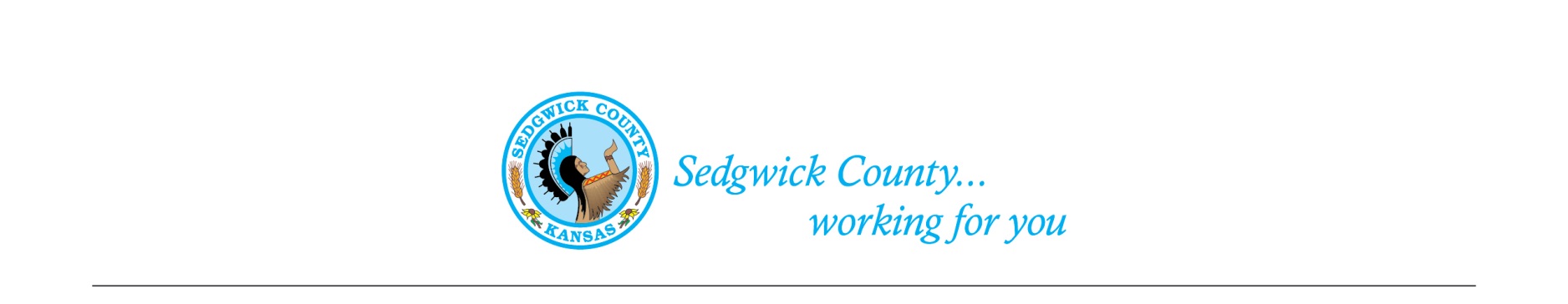 Of May 12, 2022Attendance: Advisory BoardMembers- Susan Erlenwein, Simone Ward, Dr. Julie Evans, Shelley Seidl, Debbie Miller, Shelley Duncan and Janna Hays. Absent-   Shanti Mikolajczyk and Patricia MillerPublic- NoneSedgwick County Staff- Nika Orebaugh and Mitch Waegener1. Old Business:A. Minutes: Discussion and approval of April 14, 2022 minutes. Moved and seconded by Simone Ward and Shelley Seidl. Approved by majority vote.B. Exotic Animal Regulations – The Board reviewed the changes made at the previous meeting.  Someone will contact Wink Hartman about his animal collection being noted under Exceptions.  Susan will clean up the draft and present the final draft at our next meeting.2. New Business: A. Proposed Sedgwick County Animal Shelter: Susan handed out information for the Board to consider for a new animal shelter.  The main consideration areas include data showing the need for a second shelter, comparisons of services to other communities, upfront and annual costs, community support, obtaining county management support and developing a timeline.  Board members volunteered to look into some of these areas (Shelley Duncan – other communities; Simone Ward – Letters of Support from small cities; Debbie Miller – Euthanasian numbers and capacity).  Animal Control Staff will also research their prior year’s intake and other numbers to show trends.  Shelley Duncan mentioned that we should consider donations to help build the new facility.  Everyone agreed that was a good idea.3. Staff Update- Nika reviewed a couple of different dog bite incidents and a Dangerous Dog hearing.  They receives a semi-trailer load of dog and cat food from Chewy.  Part of this food was immediately handed out to the rescue organizations.  They will attend a Greater Ambassador Network event in Oaklawn on June 4th.  Free products will be handed out and there will be a BBQ.4. Public –None 5. Adjournment – The Board agreed to adjourn at 7:50 PM.  